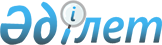 О внесении изменений и дополнений в решение Казыгуртского районного маслихата от 24 декабря 2014 года № 40/259-V "О районном бюджете на 2015-2017 годы"
					
			Утративший силу
			
			
		
					Решение Казыгуртского районного маслихата Южно-Казахстанской области от 27 января 2015 года № 41/272-V. Зарегистрировано Департаментом юстиции Южно-Казахстанской области 30 января 2015 года № 2992. Утратило силу в связи с истечением срока применения - (письмо Казыгуртского районного маслихата Южно-Казахстанской области от 25 января 2016 года № 15      Сноска. Утратило силу в связи с истечением срока применения - (письмо Казыгуртского районного маслихата Южно-Казахстанской области от 25.01.2016 № 15).

      В соответствии с пунктом 5 статьи 109 Бюджетного кодекса Республики Казахстан от 4 декабря 2008 года, подпунктом 1) пункта 1 статьи 6 Закона Республики Казахстан от 23 января 2001 года «О местном государственном управлении и самоуправлении в Республике Казахстан» и решением Южно-Казахстанского областного маслихата от 21 января 2015 года № 35/284-V «О внесении изменений и дополнения в решение Южно-Казахстанского областного маслихата от 11 декабря 2014 года № 34/258-V «Об областном бюджете на 2015-2017 годы», зарегистрированного в Реестре государственной регистрации нормативных правовых актов за № 2969, Казыгуртский районный маслихат РЕШИЛ:



      1. Внести в решение Казыгуртского районного маслихата от 24 декабря 2014 года № 40/259-V «О районном бюджете на 2015-2017 годы» (зарегистрировано в Реестре государственной регистрации нормативных правовых актов за № 2931, опубликовано 9 января 2015 года в газете «Казыгурт тынысы») следующие изменения:



      пункт 1 изложить в новой редакции:

      «1. Утвердить районный бюджет Казыгуртского района на 2015-2017 годы согласно приложениям 1 соответственно, в том числе на 2015 год в следующих объемах:

      1) доходы – 14 350 795 тысяч тенге, в том числе по:

      налоговым поступлениям – 1 120 510 тысяч тенге;

      неналоговым поступлениям – 5 950 тысяч тенге;

      поступлениям от продажи основного капитала – 16 050 тысяч тенге;

      поступлениям трансфертов – 13 208 285 тысяч тенге;

      2) затраты – 14 298 777 тысяч тенге;

      3) чистое бюджетное кредитование – 55 530 тысяч тенге, в том числе:

      бюджетные кредиты – 65 406 тысяч тенге;

      погашение бюджетных кредитов – 9 876 тысяч тенге;

      4) сальдо по операциям с финансовыми активами – 52 018 тысяч тенге, в том числе:

      приобретение финансовых активов – 52 018 тысяч тенге;

      поступление от продажи финансовых активов государства – 0 тенге;

      5) профицит бюджета – -55 530 тысяч тенге;

      6) использование профицита бюджета – 55 530 тысяч тенге, в том числе:

      поступление займов – 65 406 тысяч тенге;

      погашение займов – 9 876 тысяч тенге;

      используемые остатки бюджетных средств – 0 тенге.».



      Приложения 1 к указанному решению изложить в новой редакции согласно приложениям 1 к настоящему решению.



      2. Настоящее решение вводится в действие с 1 января 2015 года.      Председатель сессии районного маслихата    Н.Кадыров      Секретарь районного маслихата              М.Момынов

Приложение 1 к решению

Казыгуртского районного маслихата

от 27 января 2015 года № 41/272-VПриложение 1 к решению

Казыгуртского районного маслихата

от 24 декабря 2014 года № 40/259-V Районный бюджет на 2015 год 
					© 2012. РГП на ПХВ «Институт законодательства и правовой информации Республики Казахстан» Министерства юстиции Республики Казахстан
				КатегорийКатегорийКатегорийСумма тысяч тенгеКлассы Классы Классы Сумма тысяч тенгеНаименованиеСумма тысяч тенге1. Доходы14 350 7951Налоговые поступления1 120 5101Подоходный налог292 6282Индивидуальный подоходный налог292 6283Социальный налог235 9121Социальный налог235 9124Hалоги на собственность560 2161Hалоги на имущество490 7973Земельный налог9 5634Hалог на транспортные средства57 7035Единый земельный налог2 1535Внутренние налоги на товары, работы и услуги19 7072Акцизы4 3043Поступления за использование природных и других ресурсов2 8294Сборы за ведение предпринимательской и профессиональной деятельности12 0515Налог на игорный бизнес5237Прочие налоги581Прочие налоги588Обязательные платежи, взимаемые за совершение юридически значимых действий и (или) выдачу документов уполномоченными на то государственными органами или должностными лицами11 9891Государственная пошлина11 9892Неналоговые поступления5 9501Доходы от государственной собственности2 8243Дивиденды на государственные пакеты акций, находящиеся в государственной собственности2295Доходы от аренды имущества, находящегося в государственной собственности2 5956Прочие неналоговые поступления3 1261Прочие неналоговые поступления3 1263Поступления от продажи основного капитала16 0503Продажа земли и нематериальных активов16 0501Продажа земли16 0504Поступления трансфертов13 208 28502Трансферты из вышестоящих органов государственного управления13 208 2852Трансферты из областного бюджета13 208 285Функциональная группа Функциональная группа Функциональная группа Функциональная группа Функциональная группа Сумма тысяч тенгеФункциональная подгруппа Функциональная подгруппа Функциональная подгруппа Функциональная подгруппа Сумма тысяч тенгеАдминистратор бюджетных программ Администратор бюджетных программ Администратор бюджетных программ Сумма тысяч тенгеПрограммаПрограммаСумма тысяч тенгеНаименованиеСумма тысяч тенге2. Затраты14 298 77701Государственные услуги общего характера416 4561Представительные, исполнительные и другие органы, выполняющие общие функции государственного управления343 974112Аппарат маслихата района (города областного значения)24 140001Услуги по обеспечению деятельности маслихата района (города областного значения)15 484003Капитальные расходы государственного органа8 656122Аппарат акима района (города областного значения)90 170001Услуги по обеспечению деятельности акима района (города областного значения)77 546003Капитальные расходы государственного органа10 624009Капитальные расходы подведомственных государственных учреждений и организаций2 000123Аппарат акима района в городе, города районного значения, поселка, села, сельского округа229 664001Услуги по обеспечению деятельности акима района в городе, города районного значения, поселка, села, сельского округа226 990022Капитальные расходы государственного органа2 6742Финансовая деятельность15 874459Отдел экономики и финансов района (города областного значения)15 874003Проведение оценки имущества в целях налогообложения1 070010Приватизация, управление коммунальным имуществом, постприватизационная деятельность и регулирование споров, связанных с этим 1 626028Приобретение имущества в коммунальную собственность13 1789Прочие государственные услуги общего характера56 608458Отдел жилищно-коммунального хозяйства, пассажирского транспорта и автомобильных дорог района (города областного значения)25 001001Услуги по реализации государственной политики на местном уровне в области жилищно-коммунального хозяйства, пассажирского транспорта и автомобильных дорог24 945013Капитальные расходы государственного органа56459Отдел экономики и финансов района (города областного значения)31 607001Услуги по реализации государственной политики в области формирования и развития экономической политики, государственного планирования, исполнения бюджета и управления коммунальной собственностью района (города областного значения)31 251015Капитальные расходы государственного органа35602Оборона20 1761Военные нужды12 033122Аппарат акима района (города областного значения)12 033005Мероприятия в рамках исполнения всеобщей воинской обязанности12 0332Организация работы по чрезвычайным ситуациям8 143122Аппарат акима района (города областного значения)8 143006Предупреждение и ликвидация чрезвычайных ситуаций масштаба района (города областного значения)7 500007Мероприятия по профилактике и тушению степных пожаров районного (городского) масштаба, а также пожаров в населенных пунктах, в которых не созданы органы государственной противопожарной службы64303Общественный порядок, безопасность, правовая, судебная, уголовно-исполнительная деятельность1 7129Прочие услуги в области общественного порядка и безопасности1 712458Отдел жилищно-коммунального хозяйства, пассажирского транспорта и автомобильных дорог района (города областного значения)1 712021Обеспечение безопасности дорожного движения в населенных пунктах1 71204Образование10 107 6981Дошкольное воспитание и обучение958 913464Отдел образования района (города областного значения)958 913040Реализация государственного образовательного заказа в дошкольных организациях образования958 9132Начальное, основное среднее и общее среднее образование6 288 970123Аппарат акима района в городе, города районного значения, поселка, села, сельского округа10 680005Организация бесплатного подвоза учащихся до школы и обратно в аульной (сельской) местности10 680464Отдел образования района (города областного значения)6 278 290003Общеобразовательное обучение6 248 419006Дополнительное образование для детей29 8719Прочие услуги в области образования2 859 815464Отдел образования района (города областного значения)664 458001Услуги по реализации государственной политики на местном уровне в области образования14 439005Приобретение и доставка учебников, учебно-методических комплексов для государственных учреждений образования района (города областного значения)23 542007Проведение школьных олимпиад, внешкольных мероприятий и конкурсов районного (городского) масштаба745012Капитальные расходы государственного органа3 556015Ежемесячная выплата денежных средств опекунам (попечителям) на содержание ребенка-сироты (детей-сирот), и ребенка (детей), оставшегося без попечения родителей31 012022Выплата единовременных денежных средств казахстанским гражданам, усыновившим (удочерившим) ребенка (детей)-сироту и ребенка (детей), оставшегося без попечения родителей3 568029Обследование психического здоровья детей и подростков и оказание психолого-медико-педагогической консультативной помощи населению18 702067Капитальные расходы подведомственных государственных учреждений и организаций568 894472Отдел строительства, архитектуры и градостроительства района (города областного значения)2 195 357037Строительство и реконструкция объектов образования2 195 35706Социальная помощь и социальное обеспечение576 4981Социальное обеспечение21 105464Отдел образования района (города областного значения)21 105030Содержание ребенка (детей), переданного патронатным воспитателям21 1052Социальная помощь523 201451Отдел занятости и социальных программ района (города областного значения)523 201002Программа занятости17 904005Государственная адресная социальная помощь189006Оказание жилищной помощи16 275007Социальная помощь отдельным категориям нуждающихся граждан по решениям местных представительных органов34 215010Материальное обеспечение детей-инвалидов, воспитывающихся и обучающихся на дому1 454014Оказание социальной помощи нуждающимся гражданам на дому36 692016Государственные пособия на детей до 18 лет322 132017Обеспечение нуждающихся инвалидов обязательными гигиеническими средствами и предоставление услуг специалистами жестового языка, индивидуальными помощниками в соответствии с индивидуальной программой реабилитации инвалида34 568023Обеспечение деятельности центров занятости населения539052Проведение мероприятий, посвященных семидесятилетию Победы в Великой Отечественной войне59 2339Прочие услуги в области социальной помощи и социального обеспечения32 192451Отдел занятости и социальных программ района (города областного значения)32 192001Услуги по реализации государственной политики на местном уровне в области обеспечения занятости и реализации социальных программ для населения28 436011Оплата услуг по зачислению, выплате и доставке пособий и других социальных выплат3 700021Капитальные расходы государственного органа5607Жилищно-коммунальное хозяйство261 3321Жилищное хозяйство5 000472Отдел строительства, архитектуры и градостроительства района (города областного значения)5 000003Проектирование, строительство и (или) приобретение жилья коммунального жилищного фонда5 0002Коммунальное хозяйство195 498458Отдел жилищно-коммунального хозяйства, пассажирского транспорта и автомобильных дорог района (города областного значения)195 498012Функционирование системы водоснабжения и водоотведения15 000028Развитие коммунального хозяйства180 4983Благоустройство населенных пунктов60 834123Аппарат акима района в городе, города районного значения, поселка, села, сельского округа4 885009Обеспечение санитарии населенных пунктов1 585011Благоустройство и озеленение населенных пунктов3 300458Отдел жилищно-коммунального хозяйства, пассажирского транспорта и автомобильных дорог района (города областного значения)55 949015Освещение улиц в населенных пунктах6 000016Обеспечение санитарии населенных пунктов11 000018Благоустройство и озеленение населенных пунктов38 94908Культура, спорт, туризм и информационное пространство590 3131Деятельность в области культуры356 316455Отдел культуры и развития языков района (города областного значения)278 896003Поддержка культурно-досуговой работы278 896472Отдел строительства, архитектуры и градостроительства района (города областного значения)77 420011Развитие объектов культуры77 4202Спорт102 143465Отдел физической культуры и спорта района (города областного значения)102 143001Услуги по реализации государственной политики на местном уровне в сфере физической культуры и спорта7 993004Капитальные расходы государственного органа56005Развитие массового спорта и национальных видов спорта83 070006Проведение спортивных соревнований на районном (города областного значения) уровне1 300007Подготовка и участие членов сборных команд района (города областного значения) по различным видам спорта на областных спортивных соревнованиях7 000032Капитальные расходы подведомственных государственных учреждений и организаций2 7243Информационное пространство84 616455Отдел культуры и развития языков района (города областного значения)74 523006Функционирование районных (городских) библиотек55 154007Развитие государственного языка и других языков народа Казахстана19 369456Отдел внутренней политики района (города областного значения)10 093002Услуги по проведению государственной информационной политики через газеты и журналы10 0939Прочие услуги по организации культуры, спорта, туризма и информационного пространства47 238455Отдел культуры и развития языков района (города областного значения)8 578001Услуги по реализации государственной политики на местном уровне в области развития языков и культуры7 466010Капитальные расходы государственного органа56032Капитальные расходы подведомственных государственных учреждений и организаций1 056456Отдел внутренней политики района (города областного значения)38 660001Услуги по реализации государственной политики на местном уровне в области информации, укрепления государственности и формирования социального оптимизма граждан18 834003Реализация мероприятий в сфере молодежной политики19 070006Капитальные расходы государственного органа75609Топливно-энергетический комплекс и недропользование17 6489Прочие услуги в области топливно-энергетического комплекса и недропользования17 648458Отдел жилищно-коммунального хозяйства, пассажирского транспорта и автомобильных дорог района (города областного значения)17 648019Развитие теплоэнергетической системы17 64810Сельское, водное, лесное, рыбное хозяйство, особо охраняемые природные территории, охрана окружающей среды и животного мира, земельные отношения259 1951Сельское хозяйство98 441459Отдел экономики и финансов района (города областного значения)12 632099Реализация мер по оказанию социальной поддержки специалистов12 632473Отдел ветеринарии района (города областного значения)59 237001Услуги по реализации государственной политики на местном уровне в сфере ветеринарии9 632003Капитальные расходы государственного органа156005Обеспечение функционирования скотомогильников (биотермических ям)7 000006Организация санитарного убоя больных животных1 200007Организация отлова и уничтожения бродячих собак и кошек4 025008Возмещение владельцам стоимости изымаемых и уничтожаемых больных животных, продуктов и сырья животного происхождения17 873009Проведение ветеринарных мероприятий по энзоотическим болезням животных19 351477Отдел сельского хозяйства и земельных отношений района (города областного значения)26 572001Услуги по реализации государственной политики на местном уровне в сфере сельского хозяйства и земельных отношений24 416003Капитальные расходы государственного органа2 1569Прочие услуги в области сельского, водного, лесного, рыбного хозяйства, охраны окружающей среды и земельных отношений160 754473Отдел ветеринарии района (города областного значения)160 754011Проведение противоэпизоотических мероприятий160 75411Промышленность, архитектурная, градостроительная и строительная деятельность36 6672Архитектурная, градостроительная и строительная деятельность36 667472Отдел строительства, архитектуры и градостроительства района (города областного значения)36 667001Услуги по реализации государственной политики в области строительства, архитектуры и градостроительства на местном уровне26 611013Разработка схем градостроительного развития территории района, генеральных планов городов районного (областного) значения, поселков и иных сельских населенных пунктов10 000015Капитальные расходы государственного органа5612Транспорт и коммуникации738 4131Автомобильный транспорт738 413458Отдел жилищно-коммунального хозяйства, пассажирского транспорта и автомобильных дорог района (города областного значения)738 413022Развитие транспортной инфраструктуры615 590023Обеспечение функционирования автомобильных дорог122 82313Прочие130 1303Поддержка предпринимательской деятельности и защита конкуренции10 116469Отдел предпринимательства района (города областного значения)10 116001Услуги по реализации государственной политики на местном уровне в области развития предпринимательства и промышленности9 960004Капитальные расходы государственного органа1569Прочие120 014458Отдел жилищно-коммунального хозяйства, пассажирского транспорта и автомобильных дорог района (города областного значения)107 164040Реализация мер по содействию экономическому развитию регионов в рамках Программы «Развитие регионов» 107 164459Отдел экономики и финансов района (города областного значения)12 850012Резерв местного исполнительного органа района (города областного значения)12 85014Обслуживание долга101Обслуживание долга10459Отдел экономики и финансов района (города областного значения)10021Обслуживание долга местных исполнительных органов по выплате вознаграждений и иных платежей по займам из областного бюджета1015Трансферты1 142 5291Трансферты1 142 529459Отдел экономики и финансов района (города областного значения)1 142 529024Целевые текущие трансферты в вышестоящие бюджеты в связи с передачей функций государственных органов из нижестоящего уровня государственного управления в вышестоящий1 142 5293. Чистое бюджетное кредитование55 530Бюджетные кредиты65 40610Сельское, водное, лесное, рыбное хозяйство, особо охраняемые природные территории, охрана окружающей среды и животного мира, земельные отношения65 4061Сельское хозяйство65 406459Отдел экономики и финансов района (города областного значения)65 406018Бюджетные кредиты для реализации мер социальной поддержки специалистов65 406Погашение бюджетных кредитов9 8765Погашение бюджетных кредитов9 87601Погашение бюджетных кредитов9 8761Погашение бюджетных кредитов, выданных из государственного бюджета9 87613Погашение бюджетных кредитов, выданных из местного бюджета физическим лицам9 8764. Сальдо по операциям с финансовыми активами52 018Приобретение финансовых активов52 01813Прочие52 0189Прочие52 018458Отдел жилищно-коммунального хозяйства, пассажирского транспорта и автомобильных дорог района (города областного значения)52 018065Формирование или увеличение уставного капитала юридических лиц52 018Поступления от продажи финансовых активов государства05. Дефицит (профицит) бюджета-55 5306. Финансирование дефицита (использование профицита) бюджета55 530Поступление займов65 4067Поступления займов65 40601Внутренние государственные займы65 4062Договоры займа65 40603Займы, получаемые местным исполнительным органом района (города областного значения)65 406Погашение займов9 87616Погашение займов9 8761Погашение займов9 876459Отдел экономики и финансов района (города областного значения)9 876005Погашение долга местного исполнительного органа перед вышестоящим бюджетом9 876Используемые остатки бюджетных средств0